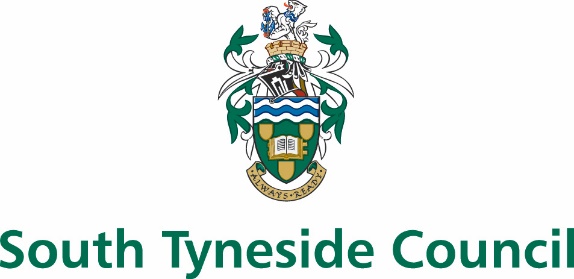 CHILDREN, ADULTS AND HEALTHSIMONSIDE PRIMARY SCHOOL (JARROW)HEAD TEACHER PERSON SPECIFICATIONGUIDANCEGovernors should use the following pages to help them to construct their person specification.  A summary should be made of the essential/desirable criteria identified by the governors under headings A-G below.  This summary should be included in the documentation sent to all applicants.  Governors should note that candidates failing to meet any of the essential criteria will be excluded at the short-listing stage unless they are identified as falling within the criteria of the disability tick symbol.	 [A]	TRAINING AND QUALIFICATIONS[B]	EXPERIENCE OF TEACHING AND SCHOOL MANAGEMENT[C]	PROFESSIONAL KNOWLEDGE AND UNDERSTANDINGApplicants should be able to demonstrate a good knowledge and understanding of the following areas relevant to the specific phase. [D]	PERSONAL SKILLS AND ABILITIESApplicants should be able to provide evidence that they have the necessary personal skills and abilities required by the post:[E]	OTHER REQUIREMENTS[F]	CONFIDENTIAL REFERENCES AND REPORTSEssentialDesirableSourceA- ApplicationI - InterviewR - ReferencesQualified teacher statusADegreeARecent participation in a range of relevant training(preparation for Headship in the last 3 years)A, IEssentialDesirableLeadership experience at deputy head level or assistant head teacher levelA, I, REffective Leadership and Management experience in a key stage or curriculum area                                   A, I, RSignificant, successful teaching experience in the primary phase A, I, REvidence of successful teaching experience across at least two Key Stages in the primary phase  A, I, RRecent evidence of a proven track record of improving standards across the primary phaseA, I, RAwareness of managing a budgetA, IEssentialDesirablePupils’ educational developmentA, I, RSchool leadership and managementA, I, RCurriculum and assessment, including discrete subjects and cross curricular aspectsA, I, REffective teaching and learning strategiesA, I, REffective school improvement strategiesA, I, RLocal and national policies, priorities and statutory frameworksA, I, RGovernance A, I, RSafeguarding policies and proceduresA, I, RAwareness of the role of the school and potential contribution to the local and wider community and their needs A, I, REvidence of strategy’s promoting parental engagement within the schoolA, I, REssentialDesirableSourceEffective communication, both verbal and writtenA, I, RInterpersonal skillsI, RThe ability to motivate and enthuse through effective leadershipI, RAppreciation and knowledge of ICT and its application across the curriculumA, I, RClear Vision and the ability to innovateIHigh levels of stamina and resilienceIApplication forms should be completed in fullALetters should be clear and concise(3 sides of A4 maximum at Ariel Point 12) AShould address the criteria identified in the person specificationAEssentialTwo Written reference(s) (One from the most recent employer)Positive recommendation from current employer